PEMERINTAH KABUPATEN KENDALKECAMATAN PATEBON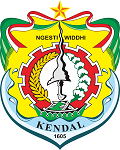 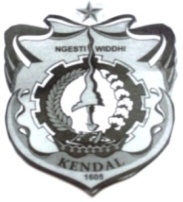 DESA KUMPULREJOAlamat : Jl. Raden Patah KM 3,5 Kumpulrejo Patebon 51351KEPUTUSAN KEPALA DESA KUMPULREJOKECAMATAN PATEBON KABUPATEN KENDALNOMOR : 140/09/V/2019TENTANGPEMBENTUKAN TIM PELAKSANA KEGIATAN (TPK)BANTUAN KEUANGAN KEPADA PEMERINTAHAN DESAUNTUK PENINGKATAN KETAHANAN MASYARAKAT DESADESA KUMPULREJO KECAMATAN PATEBON KABUPATEN KENDALKEPALA DESA KUMPULREJO,MEMUTUSKANDitetapkan di KumpulrejoPada tanggal    25 Mei 2019Kepala Desa KumpulrejoBASUKILampiran Keputusan Kepala Desa PurwosariNomor      : 140/09/V/2019Tanggal    :  25 Mei 2019STRUKTUR ORGANISASI TPKKEGIATAN BANTUAN KEUANGAN KEPADA PEMERINTAH DESAUNTUK PENINGKATAN KETAHANAN MASYARAKAT DSATAHUN 2019Ditetapkan di : KumpulrejoPada tanggal : 25 Mei 2019Kepala Desa KumpulrejoBASUKIMenimbang::bahwa dalam rangka mendukung peningkatan partisipasi masyarakat dalam bentuk prakarsa , swadaya dan gotong royong dalam proses peningkatan ketahanan masyarakat desa sehingga timbul suatu gerakan masyarakat di desa untuk membangun, meningkatkan kemampuan, kemandirian serta kesejahteraan masyarakat;bahwa dalam rangka mengelola Bantuan Keuangan Kepada Pemerintahan Desa Tahun 2019 agar dalam pengelolaan keuangan lebih efektif guna tepat waktu, tepat sasaran, tepat manfaat dan dapat dijaga kelestariannya;bahwa berdasarkan pertimbangan sebagaimana hruf a dan b, perlu menetapkan Keputusan Kepala Desa Kumpulrejo tentang Pembentukan Tim Pengelola Kegiatan (TPK) Kegiatan Bantuan Keuangan Kepada Pemerintahan Desa Tahun 2019.Mengingat::Undang-Undang Nomor 10 Tahun 1950 tentang Pembentukan Provinsi Jawa Tengah;Undang-Undang Nomor 6 Tahun 2014, tentang Desa (Lembaran Negara Republik Indonesia Tahun 2014 Nomor 7, Tambahan Lembaran Negara Republik Indonesia Nomor 5495);Undang-Undang Nomor 23 Tahun 2014, tentang Pemerintahan Daerah (Lembaran Negara Republik Indonesia Tahun 2014 Nomor 244, Tambahan Lembaran Negara Republik Indonesia Nomor 5587) sebagaimana telah diubah dengan Peraturan Pemerintah Pengganti Undang-Undang Nomor 2 Tahun 2014 tentang  Perubahan Atas Undang-Undang Nomor 23 Tahun 2014 tentang Pemerintahan Daerah   (Lembaran Negara Republik Indonesia Tahun 2014 Nomor 246, Tambahan Lembaran Negara Republik Indonesia Nomor 5589); Peraturan Pemerintah Nomor 43 Tahun 2014 tentang Peraturan Pelaksanaan Undang-Undang Nomor 6 Tahun 2014 Tentang Desa (Lembaran Negara Republik Indonesia Tahun 2014 Nomor 123, Tambahan Lembaran Negara Republik Indonesia Nomor 5539);  Permendagri No 113/2014 ttg Pengelolaan  Keuangan Peraturan Gubernur No. 48 Tahun 2017 tentang Pedoman Pemberian Bantuan Keuangan Kepada Pemerintah Desa;Peraturan Pemerintah Nomor 43 Tahun 2014 tentang Peraturan Pelaksanaan Undang-Undang Nomor 6 Tahun 2014 Tentang Desa (Lembaran Negara Republik Indonesia Tahun 2014 Nomor 123, Tambahan Lembaran Negara Republik Indonesia Nomor 5539);  Permendagri No 113/2014 ttg Pengelolaan  Keuangan Peraturan Gubernur No. 48 Tahun 2017 tentang Pedoman Pemberian Bantuan Keuangan Kepada Pemerintah Desa;Peraturan Pemerintah Nomor 43 Tahun 2014 tentang Peraturan Pelaksanaan Undang-Undang Nomor 6 Tahun 2014 Tentang Desa (Lembaran Negara Republik Indonesia Tahun 2014 Nomor 123, Tambahan Lembaran Negara Republik Indonesia Nomor 5539);  Permendagri No 113/2014 ttg Pengelolaan  Keuangan Peraturan Gubernur No. 48 Tahun 2017 tentang Pedoman Pemberian Bantuan Keuangan Kepada Pemerintah Desa;Menetapkan:PERTAMA:Membentuk Tim Pelaksana  Kegiatan (TPK) Pelaksana Kegiatan Bantuan Keuangan Kepada Pemerintahan Desa Tahun 2019 untuk peningkatan ketahanan masyarakat desa, yang daftarnya sebagaimana tercantum dalam Lampiran Keputusan ini.KEDUA:Tim Pelaksana Kegiatan (TPK) Pelaksana Kegiatan Bantuan Keuangan Kepada Pemerintahan Desa Tahun 2019 mempunyai tugas merencanakan, mengkoordinasikan, mengevaluasi dan memelihara hasil peningkatan ketahanan masyarakat desaKETIGA:Tim Pelakasana Kegiatan (TPK) melakukan pembinaan, pengendalian dan pengawasan terhadap kegiatan  Bantuan Keuangan Kepada Pemerintahan Desa Tahun 2019;KEEMPAT:Tim Pelaksana Kegiatan (TPK) bertanggung jawab dan melaporkan hasil pelaksanaan kegiatan Bantuan Keuangan Kepada Pemerintahan Desa Tahun 2019 kepada Kepala Desa;KELIMA:Keputusan ini mulai berlaku mulai sejak tanggal ditetapkan dan apabila dikemudian hari ada kekeliruan akan dilakukan pembetulan sebagaimana mestinya. NoJabatan Dalam TimNamaAlamatKeterangan123452PenanggungjawabBASUKIRT 05 RW 02Kepala Desa3Ketua TPKROCHMAD SODIKINRT 03 RW 03Kasi Pelayanan4SekretarisROZIQINRT 02 RW 04Kaur Perencanaan5BendaharaSUPARTO RISTIYONORT 04 RW 01Bendahara Desa6Pokja/Pelaksana KegiatanSITI ROCHAYATUNRT 05 RW 03Tomas/LPMD7Seksi TeknisARIF BUDIMANRT 01  RW 01 Masyarakat Setempat8AnggotaROZIQINRT 02 RW 04Masyarakat Setempat